Warum  wir Englisch brauchen?     Ganz einfach:“Its very variety, subtlety, and idiomatic complexity makes it possible to say things in English which simply cannot be said in any other language.” 
Robert A. Heinlein, Stranger in a Strange LandEnglisch ist aber nicht nur schön, wie wir finden, sondern auch unheimlich nützlich:„Im Zuge der Globalisierung hat Englisch sich zur Weltsprache entwickelt, was nicht zuletzt auf die politische und ökonomische Stellung der USA zurückzuführen ist. Während Englisch in 30 Staaten die alleinige Amtssprache ist, nimmt es in weiteren 25 Ländern den Rang einer gleichberechtigten Amtssprache ein. Die Zahl der englischen Muttersprachler wird heute auf etwa 340 Millionen geschätzt. Für weitere 170 Millionen Menschen weltweit ist Englisch die Zweitsprache.Im Zuge der weltweiten Verbreitung des Internets, ist Englisch auch im Bereich der elektronischen Kommunikation zur führenden Sprache avanciert. Geschätzte 80 Prozent aller Informationen, die sich dem Internet entnehmen lassen, sind auf Englisch verfasst und weit über 40 Prozent aller Internetnutzer sind englischsprachig. 
Ohne Zweifel ist Englisch die führende Weltsprache der Gegenwart.“http://englishretreat.net/die_bedeutung_der_englischen_sprache_in_der_heutigen_zeit.html am 26.10.2013Der Englischunterricht an der Kantschule soll einen Beitrag dazu leisten, dass unsere Schüler nach ihrem Schulabschluss in der Lage sind, sich in der wichtigsten Sprache der Gegenwart zu verständigen und damit ihre Chancen im Bereich Studium oder Ausbildung zu verbessern.Das Erreichen wir durch modernen und kompetenzorientierten Fremdsprachenunterricht, der gezielt auf die Abschlussprüfungen in Jahrgangsstufe 10 und 13 vorbereitet.Lehrkräfte:	Frau Bannies, Frau Dolling, Herr Gerlich, Frau Guist, Frau Hamer, Frau Hintz, Frau Höft, Herr Klos, Frau Löser, Frau Naumann, Frau Nickel, Frau Dr. Rutz,  Frau Ringmann, Frau Willenbrock, Frau Wittchow, Frau Wolf, Lehrbücher:Sekundarstufe I: Cornelsen English G21 D3, D4, D5, D6 (Jahrgangstufen 7 bis 10)
Sekundarstufe II: Cornelsen Verlag Context 21 Starter (11) / Context 21 (12/13)Die Englandfahrt - Eine Tradition an unserer Schule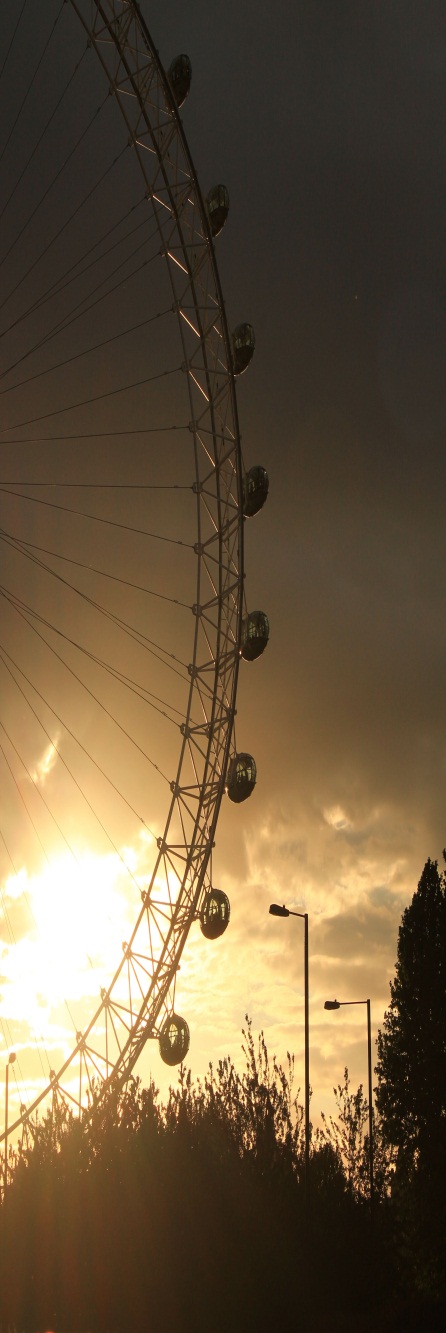 JahrgangstufeSchwerpunktthemaHighlights7Great BritainLernausgangslage anschließend mit Level Test und Einstufung in Grund- und Erweiterungskurse nach den Herbstferien.Big Challenge Wettbewerb8USAVERA 8Orientierungsarbeit 8Big Challenge Wettbewerb9AustraliaEnglischsprachige Lektüre (E-Kurs)Jahrgangsstufenfahrt nach England in JuniBig Challenge Wettbewerb10Youth Culture and the WorldErfolgreiches Bestehen der mündlichen und schriftlichen Prüfungen11, 12, 13Personal relations in their social context.Ethnic diversityThe challenge of globalizationScience and technologyThe impact of the media in societyVorbereitung underfolgreiches Bestehen der Abiturprüfung.